Publicado en  el 26/11/2015 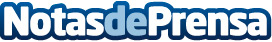 El astillero americano ESG lanzará en Florida su primer buque diseñado con FORAN Datos de contacto:Nota de prensa publicada en: https://www.notasdeprensa.es/el-astillero-americano-esg-lanzara-en-florida Categorias: Internacional Nacional Logística Otras Industrias http://www.notasdeprensa.es